ĐÁP ÁN THAM KHẢO1. MÃ ĐỀ 3012. MÃ ĐỀ 302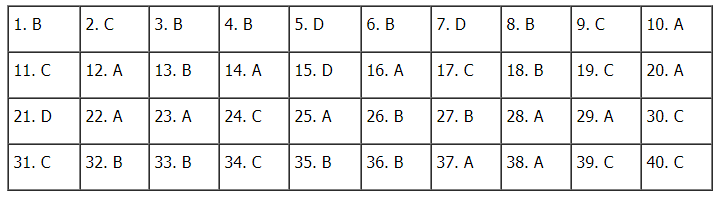 3. MÃ ĐỀ 3034. MÃ ĐỀ 304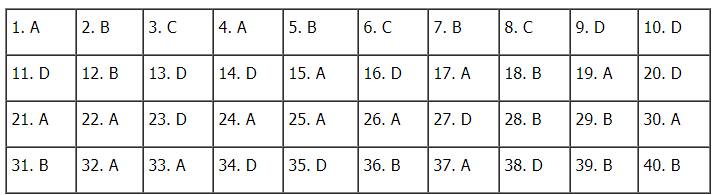 5. MÃ ĐỀ 305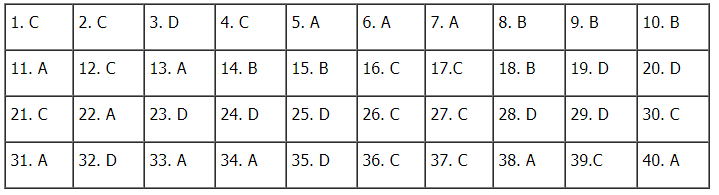 6. MÃ ĐỀ 3067. MÃ ĐỀ 307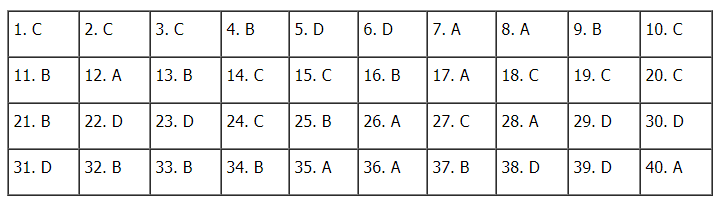 8. MÃ ĐỀ 3089. MÃ ĐỀ 309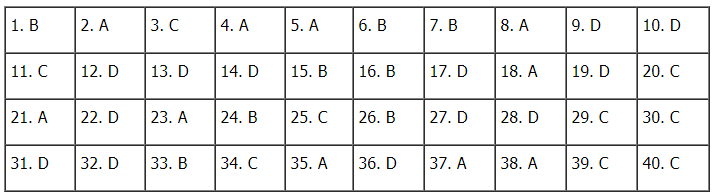 10. MÃ ĐỀ 310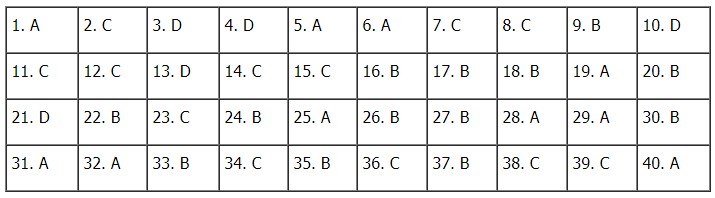 11. MÃ ĐỀ 311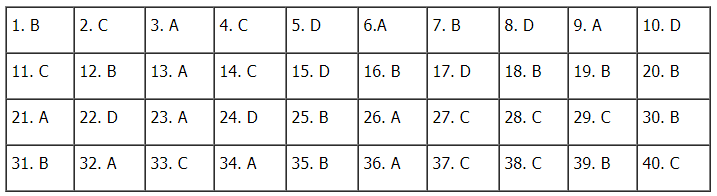 12. MÃ ĐỀ 312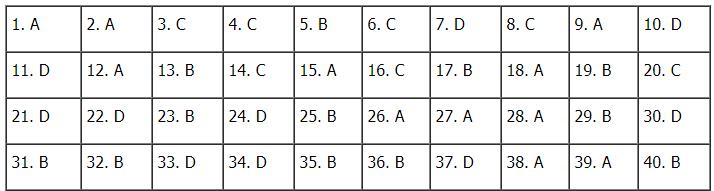 13. MÃ ĐỀ 31314. MÃ ĐỀ 31415. MÃ ĐỀ 31516. MÃ ĐỀ 316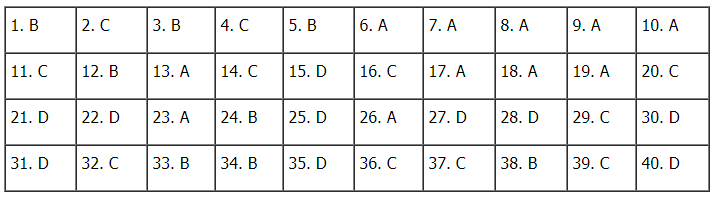 17. MÃ ĐỀ 317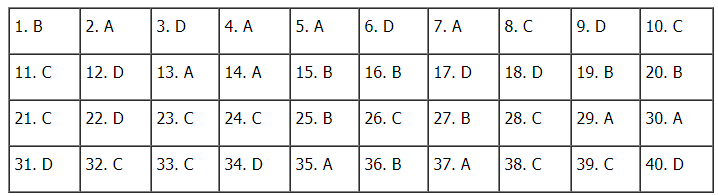 18. MÃ ĐỀ 318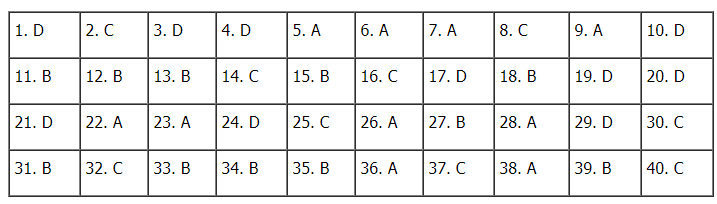 19. MÃ ĐỀ 31920. MÃ ĐỀ 320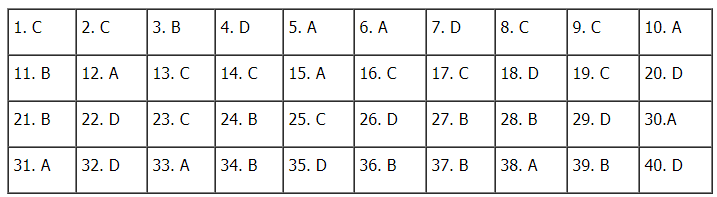 21. MÃ ĐỀ 32122. MÃ ĐỀ 322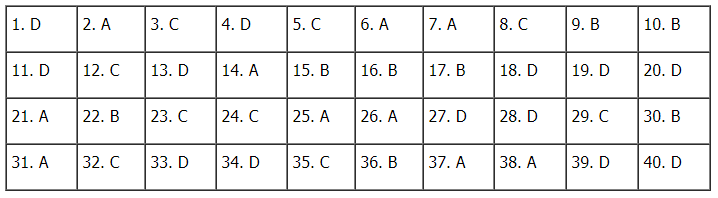 23. MÃ ĐỀ 32324. MÃ ĐỀ 324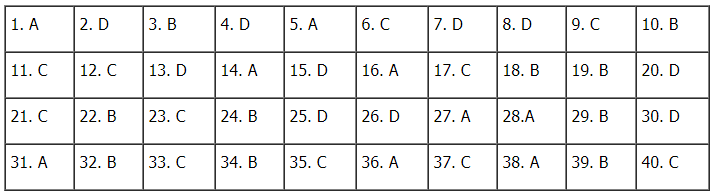 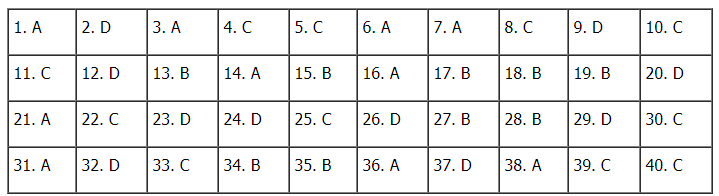 BỘ GIÁO DỤC VÀ ĐÀO TẠOĐỀ THI CHÍNH THỨCKỲ THI TỐT NGHIỆP TRUNG HỌC PHỔ THÔNG NĂM 2020Bài thi: KHOA HỌC XÃ HỘIMôn thi thành phần: LỊCH SỬThời gian làm bài: 50 phút, không kể thời gian phát đề12345678910BAADDCBBBC11121314151617181920ACCCACCADA21222324252627282930BBDDBCDADD31323334353637383940AABDBBDAAD1234567891011121314151617181920212223242526272829303132333435363738394012345678910111213141516171819202122232425262728293031323334353637383940123456789101112131415161718192021222324252627282930313233343536373839401234567891011121314151617181920212223242526272829303132333435363738394012345678910BABBABCCDB11121314151617181920ACBADBCCDA21222324252627282930CDAAADDCCA31323334353637383940BDBBDCADAD123456789101112131415161718192021222324252627282930313233343536373839401234567891011121314151617181920212223242526272829303132333435363738394012345678910BAADDCBBBC11121314151617181920ACCCACCADA21222324252627282930BBDDBCDADD31323334353637383940AABDBBDAAD